---------- Forwarded message ----------
From: William Ignelzi <wignelzi@nc.rr.com>
Date: Tue, Jun 18, 2013 at 7:29 PM
Subject: RE: New Posting
To: Shirley Sorrell <sdsorrell@gmail.com>
Cc: "Michael A. Ignelzi, Jr." <ignelzi@smilegreensboro.com>
Shirley,Here is what I can remember. I haven’t had much time to dig through the boxes, work has been long recently.Callie F. Wilson (birth name as Caroline) born September 25, 1898 in Sutherland NC, died June 1999 in Durham NC (can’t find her death certificate). Attached are two different pictures of Callie taken over the years. The most recent picture was taken by my father Michael A. Ignelzi, Sr. at a Sunday dinner sometime in the late 1990’s.William A. Wilson Jr. born August 17, 1894 in Arima Japan, died November 19, 1983 in Durham NCCallie and William were married June 19, 1926 in Durham NC. June 19th is Judy’s birthday.Callie graduated from Watts Hospital Training School for Nurses on February 2, 1922. She worked for a while as a nurse but quit after she got married. William graduated from Trinity College (now Duke University), class of 1914 and before that he attended the Trinity Park School in Durham for a few years. After graduation he served in the U.S. Army and was stationed at Fort Hood (I think). William worked for Liggett & Myers Tobacco Company in Durham from 1920 – 1959. Callie and William lived in Trinity Park in Durham all their married lives. They bought several lots across town but never built, instead they rented all those years.One daughter, Mary Rebekah Wilson born January 24, 1932 in Durham NC, died February 25, 1999 in Durham NC. She graduated from Duke University, class of 1954 and married Michael A. Ignelzi, Sr. on November 28, 1957. She spent many years living in Pittsburgh PA before she returned to Durham in 1987.Are you and Glen familiar with Reflections of the Reverend? This is William A. Wilson, Sr.’s memoir.Had trouble falling asleep last night thinking about my mom. Hope you are well, love,Wm.From: Shirley Sorrell [mailto:sdsorrell@gmail.com] 
Sent: Thursday, June 06, 2013 2:45 PM
To: Dale Wilson; Be---------- Forwarded message ----------
From: William Ignelzi <wignelzi@nc.rr.com>
Date: Tue, Jun 18, 2013 at 7:29 PM
Subject: RE: New Posting
To: Shirley Sorrell <sdsorrell@gmail.com>
Cc: "Michael A. Ignelzi, Jr." <ignelzi@smilegreensboro.com>
Shirley,Here is what I can remember. I haven’t had much time to dig through the boxes, work has been long recently.Callie F. Wilson (birth name as Caroline) born September 25, 1898 in Sutherland NC, died June 1999 in Durham NC (can’t find her death certificate). Attached are two different pictures of Callie taken over the years. The most recent picture was taken by my father Michael A. Ignelzi, Sr. at a Sunday dinner sometime in the late 1990’s.William A. Wilson Jr. born August 17, 1894 in Arima Japan, died November 19, 1983 in Durham NCCallie and William were married June 19, 1926 in Durham NC. June 19th is Judy’s birthday.Callie graduated from Watts Hospital Training School for Nurses on February 2, 1922. She worked for a while as a nurse but quit after she got married. William graduated from Trinity College (now Duke University), class of 1914 and before that he attended the Trinity Park School in Durham for a few years. After graduation he served in the U.S. Army and was stationed at Fort Hood (I think). William worked for Liggett & Myers Tobacco Company in Durham from 1920 – 1959. Callie and William lived in Trinity Park in Durham all their married lives. They bought several lots across town but never built, instead they rented all those years.One daughter, Mary Rebekah Wilson born January 24, 1932 in Durham NC, died February 25, 1999 in Durham NC. She graduated from Duke University, class of 1954 and married Michael A. Ignelzi, Sr. on November 28, 1957. She spent many years living in Pittsburgh PA before she returned to Durham in 1987.Are you and Glen familiar with Reflections of the Reverend? This is William A. Wilson, Sr.’s memoir.Had trouble falling asleep last night thinking about my mom. Hope you are well, love,Wm.From: Shirley Sorrell [mailto:sdsorrell@gmail.com] 
Sent: Thursday, June 06, 2013 2:45 PM
To: Dale Wilson; Bennie Wilson; Kathryn Wilson; Michael Ignelzi; William Ignelzi; Liza Urzo; John Pence; Shirley And Cabell Brand; Martha And Rocky NelsonSubject: Fwd: New PostingOkay cousins, this is the blog spot that Glenn is doing for our family. I hope all of you are getting his emails. If u r not and want to get them let me know. If you want your grand parents info to be published then you need to get the info to me, Just a short paragraph or two about when and who they married. where they lived and what work they did. did they serve in the service. anything you think would be of interest. Please let me know you got this note. If you are not interested or do not have time to do this now, please respond and let me know. I got info from Ruth Duncan about aunt Minnie this weekend. I got info from Kathryn last week on Uncle Robert. I have a little info on Uncle Don. I will still love you even if you don't respond.but your help would with this would really make me love you even more...Shirley Donnelly Sorrell .. nnie Wilson; Kathryn Wilson; Michael Ignelzi; William Ignelzi; Liza Urzo; John Pence; Shirley And Cabell Brand; Martha And Rocky NelsonSubject: Fwd: New PostingOkay cousins, this is the blog spot that Glenn is doing for our family. I hope all of you are getting his emails. If u r not and want to get them let me know. If you want your grand parents info to be published then you need to get the info to me, Just a short paragraph or two about when and who they married. where they lived and what work they did. did they serve in the service. anything you think would be of interest. Please let me know you got this note. If you are not interested or do not have time to do this now, please respond and let me know. I got info from Ruth Duncan about aunt Minnie this weekend. I got info from Kathryn last week on Uncle Robert. I have a little info on Uncle Don. I will still love you even if you don't respond.but your help would with this would really make me love you even more...Shirley Donnelly Sorrell .. 8:45 PM (29 minutes ago)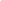 8:45 PM (29 minutes ago)